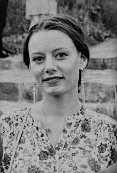 MYLENE FRANCOISEN > FR TranslatorPROFILE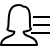 LANGUAGES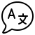 SKILLS	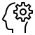 AREAS OF EXPERTISE	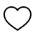 OUTILS	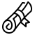 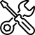 WORK EXPERIENCE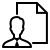 “Her translation is really good, […] she does have a great vocabulary and perfect grammar.”Senior Editor – RELAY PublishingOTHER EXPERIENCE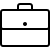 EDUCATION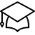 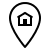 Lyon, France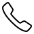 (+33) 7 68 57 50 68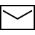 myl.francois@gmail.com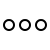 Literary contentBusiness contentFrench: native speakerEnglish: expertAdaptabilityProductivity & organizationAttention to detailEffective communicationLiterature & artsYoga & well-being Sewing & DIYArts & craftsCooking & lifestylePsychology & self-helpTeaching & educationMusic, singing & pianoTravel & tourismGardening & natureOfficeWordpressCAT ToolsTranslation of literary contentTranslation of commercial contentTranslation of resumes and cover lettersEditing and proofreading of translationsInterpreting for MC and other speechesSpeech subtitlingPrivate academic tutor English, French, piano & all school subjects2006-2010Au pairWimbledon, England2007French teaching assistantPrimary schools, Bournemouth, England2010-2011Administrative and commercial assistantCap’Fruit, Anneyron, France2012Library clerkChevreul University Library, Lyon, France2012-2013Language trips supervisorDublin, IrelandLondon, EnglandBrighton, England2015-2016High school English teacherLycée Colbert, TourcoingLycée de l’Edit, RoussillonLycée E. Fitzgerald, St Romain en GalLycée Boissy d’Anglas, AnnonayLycée Léonard de Vinci, Villefontaine2013-2020Literature BaccalaureateMathematics specialty2005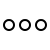 Bachelor’s degreeEnglish language, literature and civilizationUniversité Jean Monnet, St Etienne, FranceUniversity of New England, Armidale, Australia2008Master’s degreeAustralian literature and EN-FR translationUniversité Jean Monnet, St Etienne, France2011Secondary school teaching diploma (CAPES)2012